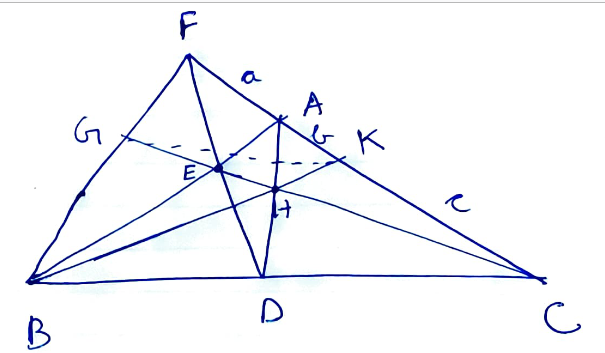 Given : To Prove :  GK  BCProof : Let AF = aAK = bKC = c        for ease.In FBCA,FD, BA, CG are concurrent at E. Bye Ceva's  ---------------------------(1)In  ABC,AD,BK,CE meet at HIn ABC, FD transversal by Menulaus,  = ac              +ac            +ac  (b+c)(a+b)=2acby inverse BPT,  GK  BC********************